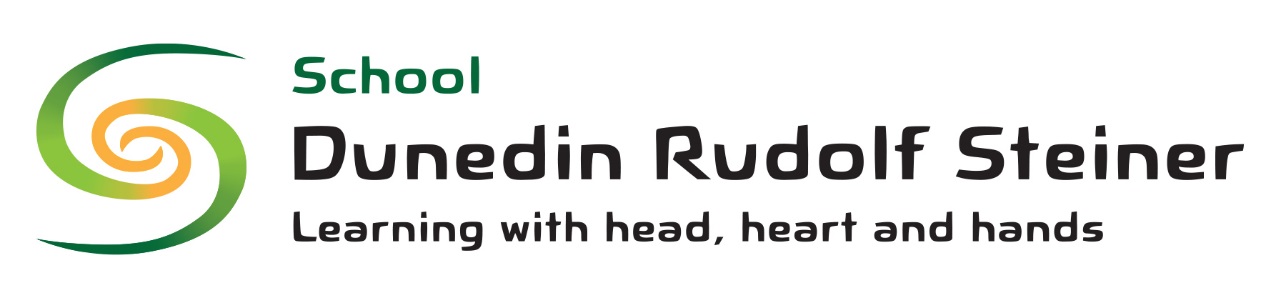 Procedure on Out of School Sports activitiesIntroduction From class 3 upwards out of school team sports may be offered to children.The sports that the school has been involved in the past include:-Futsal  at Edgar Stadium, through Football South (5 players plus at least one sub)Netball – at Edgar Stadium (7 players plus sub)Hockey (? Players)Basketball The school may link up with another local school to form a team (eg St Josephs in Port Chalmers for netball and Ravensbourne for hockey). How to set up a teamOnce the office receives information from Football South/ Netball etc about the upcoming season, the office will send the information to the teachers of class 3 upwards then those teachers email class 3 and up families to see who is interested in participating in futsal, netball or hockey. Parents will organise the school team of interested pupils. Teachers will inform the office of names and numbers so payment can be arranged prior to registration of the team.If there is interest in another sport then the relevant information can also be sent out via the teachers, to parents and students.A parent volunteer is needed for each team and the office administers the collection of fees.Parents are expected to take their children to the games and to be responsible for them or to assign responsibility to another parent.The class teacher of the children playing sends out fixtures etc each week.A reference to this information is in the parent handbook.Signed.........................................................    Date..........................By PrincipalPrint name………………………………..	Review date …………..